І Н Ф О Р М А Ц І Япро діяльність органів Миколаївськоїобласної прокуратури за 12 місяців 2020 року(відповідно до положень ст.6 Закону України «Про прокуратуру»)	Миколаївською обласною прокуратурою у межах повноважень, визначених Конституцією України та Законом України «Про прокуратуру», упродовж 2020 року вживались організаційно-практичні заходи щодо забезпечення належної організації роботи і управління, повноти та своєчасності усунення порушень закону, реального захисту та поновлення порушених прав і свобод людини, інтересів суспільства та держави, відшкодування завданих збитків.	Зокрема,  у минулому році органами обласної прокуратури проведено 13 координаційних, 4 інших спільних наради, на яких розглянуто актуальні питання прокурорської діяльності та протидії злочинності і корупції; створено 3 міжвідомчих слідчо-оперативних групи для розкриття і розслідування окремих тяжких та особливо тяжких злочинів, 21 спільну групу по боротьбі з окремими видами злочинів та 11 постійно діючих робочих груп; 22 інших заходів координаційного характеру. Вжиті заходи управлінського, організаційного та координаційного характеру сприяли підвищенню рівня узгодженості дій правоохоронних органів і покращенню криміногенної ситуації у регіоні.Загальна характеристика злочинностіУпродовж 2020 року зменшилась кількість зареєстрованих кримінальних правопорушень на 4,1%.Знизилась кількість вчинених особливо тяжких кримінальних правопорушень (на 9,5%), тяжких кримінальних правопорушень (на 3,7%).Завдяки вжитим заходам у 2020 році на 45% вдалось зменшити кількість вчинених вбивств (з 51 до 28). На 25,6% знизилась кількість вчинених кримінальних правопорушень проти власності (8016 проти 10772), з них: крадіжок на 32,8 % (5333 проти 7935), пограбувань на 33,5 % (226 проти 400), розбійних нападів на 24,6 % (43 проти 57),  шахрайства на 9,2 % (1571 проти 1730).Зазначене коливання кількості зареєстрованих злочинів відбулось насамперед за рахунок злочинів проти власності, питома вага яких серед облікованих складає 56% (за 12 місяців 2019 року – 61%).Структура майнових злочинів виглядає наступним чином:Покращилась ситуація з виявлення латентних злочинів. Зокрема, упродовж минулого року кількість таких облікованих злочинів як незаконне виробництво, виготовлення, придбання, зберігання, перевезення, пересилання чи збут наркотичних засобів, психотропних речовин або їх аналогів збільшилась на 54,1%.                            На 22,5 % зменшилась кількість злочинів, вчинених особами у стані алкогольного сп’яніння особами, на 25 % - що раніше вчиняли кримінальні правопорушення та  на 28,2 % -групою осіб.Однак, у порівнянні з минулим роком на 20 % збільшилась кількість облікованих злочинів проти статевої свободи та статевої недоторканності особи (42 проти 35), зокрема зґвалтувань на 50% (33 проти 22);  на 38,5 % - вчинених хуліганств (54 проти 39).Спільними зусиллями та наполегливістю прокурорів вдалося зберегти тенденцію до підвищення рівня розкриття кримінальних правопорушень,               який є вищим від середнього показника по Україні та становить 55,3% проти 51,8% за оголошенням особам про підозру та 52,7% проти 48,9%   за остаточними результатами досудового розслідування.Стан прокурорського нагляду за додержанням законів органами поліціїУ порівнянні з минулим роком майже на 5% збільшилась кількість кримінальних проваджень, що розслідувалися (71 323 проти  68 008).  Завдяки послідовній позиції обласної прокуратури та належного нагляду у формі процесуального керівництва, упродовж минулого року до суду  направлено 3604  обвинувальних актів.У минулому році закінчено розслідування у 57 провадженнях в бюджетній сфері, 50 – про корупційні злочини, 11 – у сфері земельних правовідносин,  Крім того, 17.09.2020  на підставі зібраних під час досудового розслідування доказів, повідомлено про підозру у вчиненні кримінального правопорушення, передбаченого ч. 5 ст. 191 КК України, а саме: розтрати майна державного підприємства – урожаю пшениці, вартістю майже 700 тис. грн. колишньому головному агроному ДП «Племрепродуктор «Степове».Крім того, 18.09.2020 повідомлено про підозру у вчиненні кримінального правопорушення, передбаченого ч. 2 ст.367 КК України колишньому виконувачу обов’язків директора ДП «Племрепродуктор «Степове», який у період з 03.07.2020 по 06.07.2020  неналежно виконував свої службові обов’язки, через несумлінне ставлення до них, що спричинило тяжкі наслідки у вигляді розтрати урожаю пшениці державного підприємства вартістю майже 700 тис. грн. Також повідомлено про підозру 4 службовим особам Державного підприємства «Хлібна база №76» Державного агентства резерву України, за ознаками кримінального правопорушення, передбаченого, ч. 5  ст. 191 КК України. Установлено, що посадові особи вищезазначеного підприємства, зловживаючи своїм службовим становищем, за попередньою змовою групою осіб, 17.09.2020 заволоділи зерном пшениці, що перебувало у сховищах загальною вагою 158,180 тон, чим спричинили шкоду в особливо великих розмірах на  майже 1 млн. грн.  Стан прокурорського нагляду за додержанням законів органами,які ведуть боротьбу з організованою злочинністюОбласною прокуратурою приділяється постійна увага питанню стану боротьби з організованою злочинністю в регіоні та вживаються відповідні заходи, спрямовані на активізацію роботи на зазначеному напряму. За наслідками вжитих заходів упродовж 2020 року викрито 10 злочинних угруповань у складі 40 осіб, якими вчинено 93 кримінальних правопорушення.Стосовно 9 злочинних угруповань у складі 36 осіб, якими вчинено                        84 кримінальних правопорушення у бюджетній сфері, збуту незаконно виготовлених алкогольних напоїв, шахрайство, вимагання та у сфері незаконного обігу наркотичних засобів обвинувальні акти вже скеровано до суду (торік - 8 злочинних угруповань у складі 37 осіб, якими вчинено 128 кримінальних правопорушень).Зокрема, направлено до суду обвинувальний акт за ч. 1 ст. 366, ч. 3 ст. 28 - ч. 1 ст. 366, ч. 2 ст. 367, ч. 3 ст. 28 - ст. 227, ч. 2 ст. 15 - ч. 5 ст. 191, ч. 5 ст. 191 КК України стосовно 4 членів організованої групи, які шляхом складання  і видачі офіційних документів - видаткових, товарно-транспортних та податкових накладних від імені суб’єктів підприємницької діяльності умисно ввели в обіг небезпечну та неякісну продукцію, що забезпечило її безперешкодне постачання до навчальних закладів на суму понад 2,2 млн. грн.Крім того, направлено до суду обвинувальний акт у кримінальному провадженні за ч. 4 ст. 190 КК України відносно 5 членів організованої групи, які шляхом обману заволоділи грошовими коштами 19 потерпілих на загальну суму 573 тис. грн., які мали на меті придбати транспортні засоби та сільськогосподарську техніку.Скеровано до суду обвинувальний акт за ч. 3 ст. 307 КК України   за фактами виробництва, перевезенням і зберіганням з метою збуту, та збуту   3 членами організованої групи на території міста Миколаєва «амфетаміну»,  а також за ч. 5 ст. 27 - ч. 3 ст. 307, ч. 2 ст. 307 КК України стосовно інспектора управління патрульної поліції в Миколаївській області, який займався прикриттям цієї злочинної діяльності.Вжито заходів до розгляду судом кримінального провадження щодо організованої групи.Так, вироком Корабельного районного суду міста Миколаєва від 13.02.2020 за результатами розгляду обвинувального акту підтверджено наявність в діях 4 осіб кваліфікуючої ознаки «вчинення злочину у складі організованої групи», останніх визнано винними за вчинення наркозлочинів та призначено їм покарання у вигляді 7 років 3 місяців позбавлення волі з конфіскацією ½ майна (40 тис. грн. звернуто в дохід держави).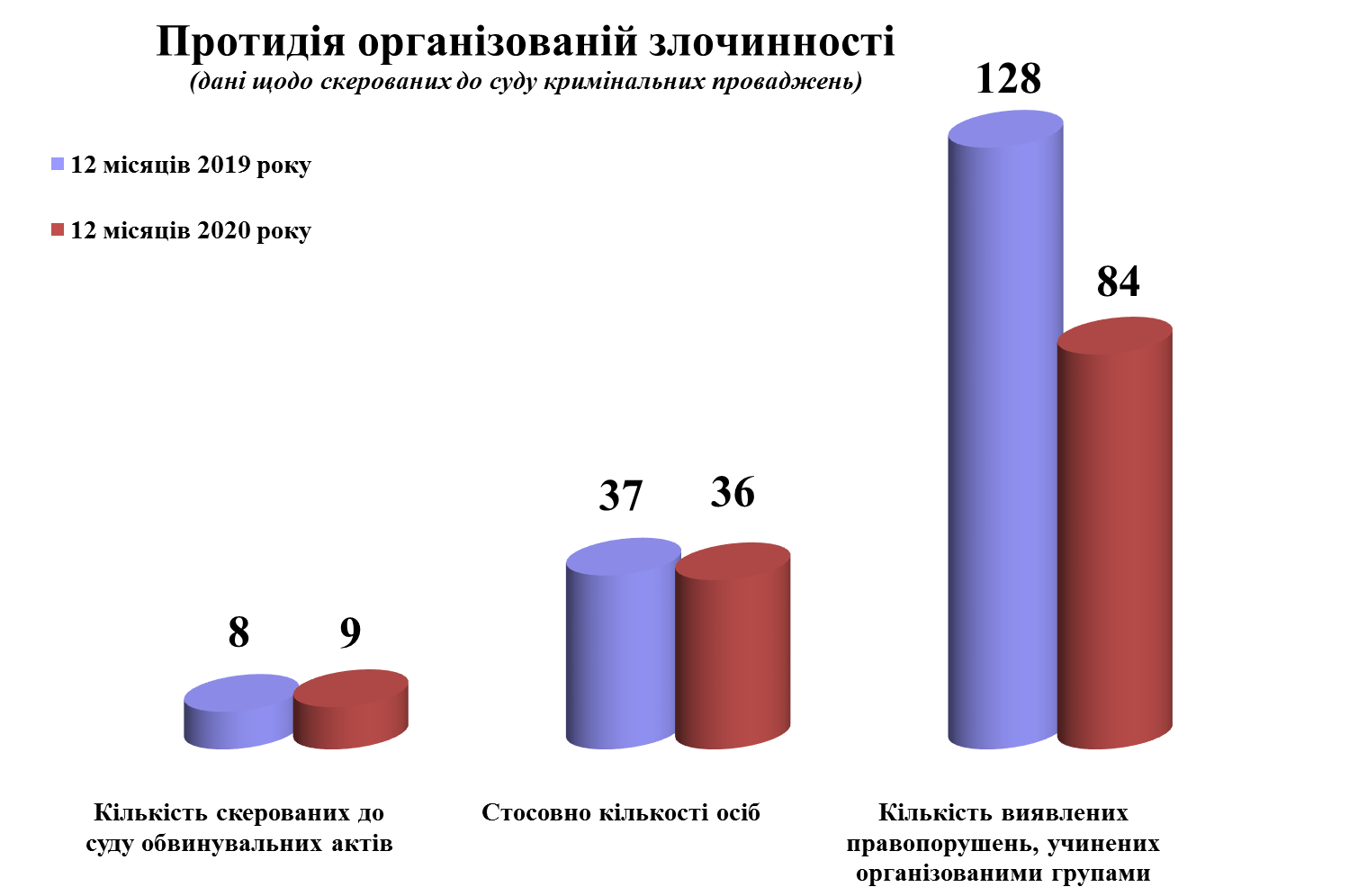 Стан досудового розслідуваннякримінальних корупційних правопорушень тау сфері протидії правопорушенням, пов’язаним з корупцією поза межами кримінального провадженняУпродовж 2020 року органами поліції області розпочато досудове розслідування у 165 кримінальних корупційних правопорушеннях (проти  116 - у 2019 році). До суду скеровано 50 обвинувальних актів щодо 165 корупційних кримінальних правопорушень (114 -за аналогічний період 2019 року). У закінчених провадженнях установлено та підтверджено матеріальних збитків на суму  7,4 млн. грн., накладено арешт на майно на 8,5 млн. грн., пред’явлено позовів на  7,1 млн. грн. У 2020 році судами ухвалено 1 обвинувальний вирок та 1 кримінальне провадження закрито за нереабілітуючими підставами у справах про корупційні кримінальні правопорушення, які набрали законної сили.Минулого року спеціально уповноваженими суб’єктами у сфері протидії корупції, за погодження обласної прокуратури, складено та направлено до суду 510 протоколів про адміністративні правопорушення, пов’язані з корупцією (301 - у 2019 році). З них 417 -  за ст. 172-6 КУпАП,  93 - за ст. 172-7 КУпАП. За результатами розгляду протоколів, на 235 осіб накладено судом  адміністративне стягнення у вигляді штрафу на загальну суму 156,6 тис. грн.До відповідальності притягнуто 117 депутатів місцевих рад, 50 посадових осіб органів місцевого самоврядування, 6 колишніх працівників органів Національної поліції, 9 працівників органів державної кримінально-виконавчої служби, один працівник державної податкової служби, 52 інших посадових особи, у т.ч. юридичних осіб публічного права.До прикладу, рішенням Доманівського районного суду від 31.07.2020, залишеним без змін Миколаївським апеляційним судом, визнано винним у вчиненні адміністративних правопорушень, пов’язаних з корупцією, передбачених ч.ч. 1, 2 ст.172-7 КУпАП, з накладенням адміністративного стягнення у виді штрафу у розмірі 3400 грн. старшого державного ревізора-інспектора відділу адміністрування податків і зборів з фізичних осіб Южноукраїнського управління Головного управління Державної податкової служби у Миколаївській області. Установлено, що податківець провела ряд камеральних перевірок відносно суб’єкта господарювання, з яким пов’язана особистими, родинними зв’язками (сестра чоловіка), в установлений законом строк про виникнення реального конфлікту інтересів безпосереднього керівника не повідомила та прийняла відповідні рішення в цих умовах.Стан прокурорського нагляду за додержанням законіворганами Служби безпеки УкраїниОбласною прокуратурою  систематично вживаються заходи, спрямовані на протидію проявам сепаратизму та тероризму, контрабанді зброї та бойових припасів тощо.Завдяки скоординованим заходам та плідній співпраці  Миколаївської обласної прокуратури та УСБУ в області упродовж минулого року, у порівнянні з 2019 роком, збільшилась кількість направлених до суду обвинувальних актів з 4 до 15 у тому числі 6 (проти 2) з угодами про визнання винуватості.Як приклад, у минулому році виявлено та припинено незаконну діяльність  мешканця м. Миколаєва, який незаконно здійснив виготовлення, придбання та зберігання вогнепальної зброї, боєприпасів та вибухових речовин, а в подальшому здійснював готування до переміщення через митний кордон України до Російської Федерації, з приховуванням від митного контролю вогнепальної зброї.  Під час обшуку у злочинця вилучено: 7 одиниць стартових пістолетів перероблених у вогнепальну зброю, 1 саморобний гладкоствольний стріляючий пристрій калібру 5,7 мм., саморобний вибуховий пристрій, 3 (три) корпуси гранат Ф-1, 2 підривача до гранат типів УЗРГМ-2, тротилові шашки різною вагою у кількості 53 штуки, протитанкову міну ТМ-62М.   За результатом розгляду вказаного кримінального провадження, 26.05.2020 Центральним районним судом м. Миколаєва ухвалено обвинувальний вирок, який набрав законної сили.                                                               Крім того, у минулому році викрито місцевого мешканця який здійснив постачання на територію Китайської Народної Республіки форсунок пускових (паливних) у кількості 100 одиниць та клапанів дросельних у кількості 2 одиниць, що можуть використовуватись військово морськими силами зазначеної держави. Вироком Новоодеського районного суду Миколаївської області від 28.08.2020 винну особу засуджено до реальної міри покарання.У грудні 2020 року повідомлено про підозру громадянці України «З» за фактом пропозиції та надання неправомірної вигоди в сумі   10 тис. доларів США головному державному ревізору-інспектору Інгульського відділу податків і зборів з юридичних осіб управління податкового адміністрування  ГУ ДПС в Миколаївській області, у вчиненні корупційного правопорушення, передбаченого  ч. 3 ст. 369 КК України.  Підозрюваній обрано запобіжний захід у вигляді тримання під вартою з можливістю внесення застави аналогічної сумі неправомірної вигоди.Стан організації нагляду за додержанням законів під час проведення досудового розслідування  Територіальним управлінням Державного бюро розслідувань, розташованим у м. Миколаєві.У 2020 році працівниками обласної прокуратури забезпечено  здійснення процесуального керівництво у 700 кримінальних провадженнях, які розслідуються слідчими територіального управління Державного бюро розслідувань, розташованого у місті Миколаєві. До суду скеровано 23 обвинувальних акти стосовно 38 осіб, у тому числі 10 – про корупційні правопорушення. За вчинення корупційних правопорушень до кримінальної відповідальності притягнуто 11 осіб, з яких 7 -  працівники поліції,   2 - державної рибної охорони, 1 - державної архітектурно-будівельної інспекції,  1 – фіскальної служби. Зокрема, направлені до суду обвинувальні акти стосовно заступника керівника управління Державної архітектурно-будівельної інспекції і колишнього керівника установи за ч. 3 ст. 368 КК України, які вимагали та отримали неправомірну вигоду від директора товариства за позитивне проходження планової перевірки щодо додержання зазначеним суб’єктом господарювання ліцензійних умов провадження господарської діяльності,  а також стосовно 6 працівників поліції, у тому числі начальника відділення, за  ч. 2 ст. 127 КК України, які спричинили тілесні ушкодження громадянину,  намагаючись отримати від нього пояснення щодо скоєння кримінального правопорушення.На даний час працівниками галузевого відділу обласної прокуратури підтримується публічне обвинувачення у 56 провадженнях.Стан прокурорського нагляду за додержанням законів слідчими СУ ГУ ДФС у Миколаївській областіУ провадженні СУ ГУ ДФС у 2020 році перебувало 90 кримінальних проваджень. До суду скеровано 9 обвинувальних актів, з яких 7 - з угодами про визнання винуватості, з  них  78 %  - за ст. 204 КК України.Так, за належного процесуального керівництва, вперше за 7  років СУ ГУ ДФС в області скеровано до суду обвинувальний акт за ч.3 ст.28, ч.1 ст.204, ч.3 ст.28,ч.2 ст.204 КК України у кримінальному провадженні стосовно 4 мешканців м. Миколаєва, які у складі організованої злочинної групи, у спеціально обладнаних складських приміщеннях виготовляли фальсифіковані алкогольні напої та збували їх на території м. Миколаєва та області. Судовий розгляд наразі триває.У ході досудового розслідування кримінальних проваджень слідчими органів фіскальної служби в Миколаївській області забезпечено відшкодування до бюджету держави 5,8 млн. грн. несплачених податків, зборів (обов’язкових платежів), вилучено 48 408 літрів алкогольних напоїв, 15 470 літрів спирту.Вилучено з обігу незаконно виготовлених підакцизних товарів:Стан роботи органів обласної прокуратури на напряму підтримання публічного обвинуваченняУпродовж  2020 року судами області за участі прокурів розглянуто 2886  кримінальних проваджень, з них 2232 – із постановленням обвинувального вироку. В апеляційному порядку оскаржено  275 судових рішень, з них 74 вироки оскаржено керівництвом обласної прокуратури. Забезпечено участь прокурора в апеляційному перегляді 589 кримінальних проваджень. За апеляційними скаргами прокурорів у кримінальних провадженнях скасовано та змінено вироки стосовно 121 особи. При цьому, після скасування незаконних судових рішень за апеляційними скаргами прокурорів щодо 48 осіб ухвалено нові вироки.Прокурори вживають заходи до невідворотності справедливого та співрозмірного скоєному злочину покарання.Так, вироком Херсонського апеляційного суду від 03.12.2020 задоволено апеляційну скаргу керівника обласної прокуратури на вирок Корабельного районного суду  м. Миколаєва від 17.08.2020, яким Ш. засуджено за низку епізодів збуту особливо небезпечного наркотичного засобу – опію ацетильованого до 5 років позбавлення волі без конфіскації майна зі звільненням від відбування покарання на підставі ст. 75 КК України.Суд апеляційної інстанції погодившись із доводами прокурора про безпідставність призначення покарання нижче нижньої межі санкції ч. 2                ст. 307 КК України та необґрунтованість звільнення обвинуваченого від відбування призначеного покарання, постановив новий вирок, яким призначив за вказаний злочин покарання у виді 6 років позбавлення волі з конфіскацією 1/2 належного йому на праві власності майна. Окрім іншого колегія суддів, задовольняючи апеляційні вимоги прокурора, зазначила, що поширення наркоманії та зростання злочинності, пов’язаної із незаконним обігом наркотичних речовин, набувають все більших масштабів та стають серйозним соціальним чинником, який негативно впливає на життя, здоров’я та благополуччя людей та суспільства в цілому, а отже злочини у сфері незаконного обігу наркотичних засобів становлять підвищену суспільну небезпеку.Забезпечено належне касаційне реагування прокурорів на судові рішення у кримінальних провадженнях – упродовж року прокурорами внесено 46 касаційних скарг. Торік за касаційними скаргами прокурорів переглянуто судові рішення стосовно 39 осіб, з них задоволено – щодо 18 осіб.Внаслідок своєчасного та обґрунтованого реагування обвинувачів за апеляційними та касаційними скаргами прокурора скасовано реабілітуючі рішення у кримінальних провадженнях стосовно 17 осіб. Так, вироком Арбузинського районного суду Миколаївської області від 16.05.2018 О. виправдано на підставі п. 3 ч. 1 ст. 373 КПК України у зв’язку з відсутністю в його діях складу кримінального правопорушення, передбаченого ч. 2 ст. 307 КК України. Ухвалою Миколаївського апеляційного суду від 23.06.2020 апеляційну скаргу прокурора залишено без задоволення, а вирок суду першої інстанції - без змін.У касаційній скарзі прокурор, посилаючись на неправильне застосування закону України про кримінальну відповідальність та істотні порушення вимог кримінального процесуального закону, просив скасувати судові рішення і призначити новий розгляд у суді першої інстанції. Касаційний кримінальний суд у складі Верховного Суду погодився із доводами прокурора, та у своїй постанові від 10.12.2020 зазначив, що висновок суду про визнання недопустимими доказів є передчасним з огляду на їх здобуття, фіксування та приписи кримінального процесуального закону.З огляду на наведене касаційний суд скасував ухвалу апеляційного суду стосовно О. як таку, що постановлена з істотними порушеннями кримінального процесуального закону, та призначив новий розгляд у суді апеляційної інстанції.Стан нагляду за додержанням законів при виконаннісудових рішень у  кримінальних провадженнях та інших примусових заходівУ 2020 році органами обласної прокуратури у зазначеній сфері внесено 163 документи реагування, за результатами розгляду яких до відповідальності притягнуто 259 службових осіб кримінально – виконавчої служби та органів поліції. Завдяки вжитим заходам в установах виконання покарань та попереднього ув’язнення не допущено масових заворушень, захоплення заручників та недозволених заходів впливу і катувань. Крім того, відбулось зменшення рівня злочинності.Реагували прокурори на недотримання в місяцях несвободи вимог законодавства про охорону здоров’я та Плану протиепідемічних заходів щодо запобігання занесенню і поширенню в установах виконання покарань та слідчих ізоляторах ДКВС України гострої респіраторної хвороби, спричиненої новим коронавірусом, на 2020 рік, затвердженого наказами ЦОЗ ДКВС України та Департаменту з питань виконання кримінальних покарань  № 57-ОД/8/ОД-20 від 12.03.2020. З огляду на вжиті заходи у 2020 році зменшився рівень смертності в місцях несвободи, посилено профілактичні міри щодо недопущення захворювання в’язнів на вірусні захворювання.  Як наслідок, у минулому році жоден в’язень на коронавірус (COVID-19) не захворів.  За втручання обласної прокуратури розпочато роботу щодо створення стаціонарного відділення у  складі Миколаївської медичної частини на території ДУ «Миколаївський слідчий ізолятор».     Узгодженими з іншими правоохоронними органами заходами припинено канали постачання наркотичних засобів до установ виконання покарань та попереднього ув’язнення (ДУ «Арбузинська виправна колонія 83», ДУ «Казанківська виправна колонія №93» та ДУ «Миколаївський слідчий ізолятор»). Торік органами прокуратури області перевірено законність використання земель та іншого нерухомого майна при виконанні кримінальних покарань. За результатами перевірки прокурорами розпочато 4 кримінальні провадження, досудове розслідування у яких триває.Окрім того, у 2020 році до господарського суду Миколаївської області Первомайською місцевою прокуратурою пред’явлено позовну заяву щодо повернення земельних ділянок загальною площею 32 га вартістю майже                   900 тис. грн, які незаконно передано у користування приватному аграрному виробнику. Рішенням господарського суду від 08.10.2020 позов прокуратури задоволено, під час судового розгляду земельні ділянки повернуто державному підприємству.Постійна увага прокуратурою приділялася реагуванню на факти недодержання посадовими особами органів поліції вимог національного законодавства про адміністративні правопорушення при застосуванні заходів примусу, зокрема, при адміністративному затриманні. За результатами перевірок у вказаній сфері до відповідальності притягнуто 20 службових осіб.Стан представницької діяльності органів обласної прокуратуриЗабезпечено ефективну реалізацію функції представництва в судах –         упродовж півріччя до суду пред’явлено понад 200 позовів на суму 815 млн.грн. (проти 473,3 млн. грн. у 2019 році).На захист інтересів держави у бюджетній сфері пред’явлено позови на суму 487 млн. грн., що в 25 разів більше ніж за 2019 рік (19,4 млн. грн.).Зокрема, Миколаївською місцевою прокуратурою № 1  пред’явлено позов в інтересах держави в особі Південного офісу Держаудитслужби до Управління капітального будівництва Миколаївської обласної державної адміністрації та АТ «Національна акціонерна компанія «Нафтогаз України» про визнання недійсними договорів підряду про добудову 8 газопроводів на території області в частині зобов’язання Управління капітального будівництва повернути товариству грошові кошти в сумі  108,3 млн. грн. Розгляд справи триває.З питань державної та комунальної власності  пред’явлено позови на суму 17,6 млн. грн., що на 46% більше ніж за 2019 рік (9,5 млн. грн.).Як приклад, до господарського суду області пред’явлено позов в інтересах держави в особі Регіонального відділення Фонду державного майна України по Миколаївській та Одеській областях про стягнення з ТОВ «Нікморсервіс Ніколаєв» заборгованості у розмірі 9 млн. грн., що виникла внаслідок несплати відповідачем орендної плати за користування державним майном (об’єкти портової інфраструктури) з червня 2019 року. За результатами судового розгляду справи з відповідача стягнуто 6,3 млн. грн. Під час розгляду справи товариством добровільно сплачено 2,7 млн. грн.З питань захисту довкілля  пред’явлено позови на суму 5,3 млн. грн.,  що в 10 разів більше ніж за весь 2019 рік (0,5 млн. грн.).Так, у липні Первомайською місцевою прокуратурою пред’явлено позов до ПрАТ «Первомайське шляхове ремонтно-будівельне управління» про стягнення збитків в сумі 2,8 млн. грн. за наднормативні викиди забруднюючих речовин в атмосферне повітря за відсутності відповідного дозволу. Позов задоволений судом у повному обсязі.Принципово реагували органи обласної прокуратури на факти вилучення земель, у тому числі які обмежені у оборотоздатності (лісових ділянок та земель водного фонду) – пред’явлено позови на суму 304 млн. грн. щодо земель площею більше . Так, у вересні 2020 року обласною прокуратурою пред’явлено позов в інтересах Кабінету Міністрів України про повернення державі земельних ділянок державного лісового фонду, розташованих на узбережжі Чорного моря в курортній зоні «Рибаківка», площею  вартістю 91 млн.грн., які незаконно передано у приватну власність ТОВ «Леддер». Справа розглядається господарським судом міста Києва.Також, за наслідками представницької діяльності розпочато 69 кримінальних проваджень, більшість з яких за фактами незаконних оборудок із земельними ділянками та бюджетними коштами. Упродовж 2020 року судами задоволено позови на суму  111 млн. грн.,  з яких у сфері земельних відносин на 84,7 млн. грн., що становить 76% від суми задоволених позовів, добровільно відшкодовано 66,4 млн. грн. та попереджено незаконне вибуття з державної власності майна на суму 1,4 млн. грн.Зокрема, рішеннями господарського суду Миколаївської області від 16.12.2020, задоволено позов Миколаївською обласної прокуратури  в інтересах держави в особі Південного офісу Держаудитслужби до Управління капітального будівництва Миколаївської обласної державної адміністрації та АТ «Національна акціонерна компанія «Нафтогаз України» про визнання недійсними договорів підряду про добудову газопроводу на території області в частині зобов’язання Управління капітального будівництва та повергнення коштів в сумі  13 млн. грн. Загалом, органами прокуратури області у 2020 році взято участь                            у розгляді судами 154 справ з постановленням рішень. У цілому забезпечено участь у понад 250 судових засіданнях, до суду подано 521 заяву по суті справи або з процесуальних питань. На достатньо високому рівні залишається якість апеляційного та оскарження незаконних судових рішень. У 2020 році питома вага задоволених апеляційних та касаційних скарг від розглянутих склала 56 %. Зокрема, постановою Південно-західного апеляційного господарського суду від 23.06.2020 задоволено апеляційну скаргу та позов прокурора в інтересах держави до Березанської райдержадміністрації, ТОВ «База відпочинку «Лазурний» про визнання незаконним та скасування розпоряджень, визнання недійсними договору купівлі-продажу землі, державного акту на право власності на землю та повернення земельної ділянки на узбережжі Чорного моря площею , вартістю 1,25 млн.грн.Також, за касаційними скаргами прокурора, задоволено позови про повернення у власність територіальній громади міста Миколаєва  рекреаційних територій мікрорайону «Леваневці», розташованих на узбережжі Бузького лиману загальною площею  вартістю 630 тис. грн.Забезпечено реагування на неправомірні дії суддів при здійсненні судочинства при розгляді позовів прокурора.Так, до Вищої ради правосуддя скеровано 2 дисциплінарні скарги на дії суддів щодо умисного істотного порушення ними норм процесуального права та тривалого розгляду справ.  За результатами розгляду скарги Миколаївської обласної прокуратури стосовно судді Центрального районного суду м. Миколаєва, яким не забезпечено своєчасний розгляд справ за позовами прокурора, рішенням Третьої Дисциплінарної палати Вищої ради правосуддя від 25.11.2020 останнього притягнуто до дисциплінарної відповідальності та застосовано до нього дисциплінарне стягнення у виді подання про звільнення з посади судді. Реально виконано судові рішення на суму 59,2 млн. грн. (78,4 млн. грн. у минулому році). Фактично повернуто та попереджено незаконне вибуття  земель, у тому числі цінних лісів, рекреаційних територій узбережжя Чорного моря та інших земель, обмежених у оборотоздатності.До прикладу, за втручання обласної прокуратури припинені речові права підприємства ТОВ "Термінал-Укрхарчозбутсировина" на оренду 157 гектарів земель морського транспорту, а фактично донної поверхні акваторії Бузького лиману. Права держави на розпорядження цією територією та водною поверхнею відновлені.Також, прокуратурою області забезпечено реєстрацію за державою в особі Березанської райдержадміністрації права власності на земельну ділянку держлісфонду площею  та вартістю 8,4 млн.грн., яка розташована на узбережжі Чорного моря у курортній зоні «Коблеве».Активно використовувалися прокурорами надані законодавством повноваження на завершальній стадії судового процесу. Торік задоволено 5 скарг на дії та рішення державних виконавців, подані прокурорами до суду, та 69 скарг, подані у порядку відомчого контролю. Крім того, виявлено факти вчинення учасниками виконавчого провадження кримінально-караних діянь, за якими розпочато 10 кримінальних проваджень.Стан захисту інтересів дітей та протидії насильствуОрганами прокуратури області приділяється постійна увага захисту інтересів дітей та протидії насильству. Упродовж минулого року у сфері охорони дитинства до суду заявлено 20 позовів на загальну суму понад 34 млн. грн. Судами задоволено 17 позовів на суму 10,4 млн. грн., добровільно відшкодовано за закритими справами                   9,5 млн. грн. Повернуто та попереджено незаконне вибуття земель площею       921 га. Реально виконано судових рішень на суму 14,4 млн. грн., що становить 96%. У цій сфері розпочато 5 кримінальних проваджень.Зокрема, під час вивчення стану законності витрачання субвенції з державного бюджету місцевим бюджетам на проектні, будівельно-ремонтні роботи, придбання житла і приміщень для розвитку сімейних та інших форм виховання, наближених до сімейних, забезпечення житлом дітей-сиріт та осіб з їх числа, Вознесенською місцевою прокуратурою встановлено, що управлінням житлово-комунального господарства та капітального будівництва Вознесенської міської ради за результатами проведеного електронного аукціону 21.12.2018 укладено договір підряду з ТОВ «Івеко-Буд» на будівництво житлового будинку для розміщення сімейного будинку дитячого типу вартістю 10,4 млн. грн.,  яке передбачалося завершити до 31.12.2019. Незважаючи на перерахування підряднику авансу у розмірі 100% вартості будівництва, останнім з вересня 2019 року виконання робіт припинено. При цьому, сума виконаних робіт відповідно до актів становить 1 289 тис. грн., що складає близько 18%. У зв’язку з цим, 06.04.2020 керівником місцевої прокуратури до господарського суму Миколаївської області заявлено позов про розірвання договору підряду, повернення невикористаного авансу та сплату штрафних санкцій на загальну суму 10,8 млн. грн., який рішенням господарського суду Миколаївської області від 22.10.2020 задоволено.У полі зору прокурорів постійно перебувають питання дотримання прав дітей, які потрапили у конфлікт із законом. У порівнянні з аналогічним періодом минулого року у поточному році з 218 до 155, або на 28,9% зменшилась кількість дітей, які вчинили злочини. Дані щодо неповнолітніх, які скоїли кримінальні правопорушення, виглядають наступним чином:У групі неповнолітніми вчинено 16 злочинів, що на 40,74 % менше ніж за аналогічний період минулого року, у групі з дорослими – 7 (на 69,6% менше ніж за аналогічний період 2019 року). У стані алкогольного сп’яніння в поточному році неповнолітніми вчинено 2 злочини (в минулому році – 6), тобто, на 66,6 % менше. На 34,5% зменшилась кількість дітей, які вчинили злочини повторно (з 29 до 19). Водночас, на території області зареєстровано зростання рівня підліткової злочинності на 20%, або з 225 до 271 злочинів (з яких 21 – проступки). Із загальної кількості кримінальних правопорушень, облікованих у звітному періоді, 152 - відносяться до категорії тяжких.Домінуюче місце у структурі злочинності продовжують займати правопорушення майнової спрямованості. Їх питома вага становить 57,6 % від загальної кількості правопорушень.Найбільше правопорушень майнової спрямованості реєструвалося Заводським ВП ГУНП (24), Доманівським і Миколаївським ВП ГУНП (по 28). Найменше -  Братським ВП ГУНП (0) та Березанським ВП ГУНП (2).Упродовж 2020 року до кримінальної відповідальності притягнуто 1 учня ВНЗ, 51 школяра, 44 учні ПТНЗ, решта – особи що не навчались та не працювали.Упродовж 12 місяців 2020 року територіальними органами поліції стосовно неповнолітніх складено 146 протоколів про адміністративні правопорушення, з яких 15 - за вчинення правопорушень, передбачених                     ст. 51 КУпАП, 65 – за ст. 178 КУпАП, 21 – за ч.1 ст.175-1 КУпАП. Ювенальними прокурорами здійснювалося процесуальне керівництво у 171 кримінальному провадженні щодо неповнолітніх. До суду скеровано                 125 обвинувальних актів, у тому числі 5 – з угодами про примирення та визнання винуватості. Крім того, за результатами досудового розслідування до суду скеровано 8 клопотань про звільнення неповнолітніх від кримінальної відповідальності та 11 клопотань про застосування примусових заходів виховного характеру. Зокрема 31.03.2020 скеровано до суду обвинувальний акт у кримінальному провадженні відносно неповнолітнього К. за фактами незаконного придбання, зберігання з метою збуту психотропних речовин, особливо небезпечних психотропних речовин та особливо небезпечних наркотичних засобів за ознаками кримінального правопорушення, передбаченого ч. 2 ст. 307 КК України. Вироком Заводського районного суду м. Миколаєва останнього засуджено із застосуванням ст. 69 КК України до 5 років позбавлення волі. На підставі ст. ст. 75, 104 КК України підлітка  звільнено від відбування покарання з випробуванням терміном на 2 роки з покладенням обов’язків, передбачених п.п.2, 4  ч.2  ст.76 КК України.Факти незаконного затримання неповнолітніх, порушення вимог законодавства при обранні запобіжних заходів, незаконного притягнення осіб вказаної категорії до кримінальної відповідальності відсутні. Протягом 2020 року судами розглянуто 128 кримінальних проваджень, з яких 81 -  з ухваленням вироку, а також 7 клопотань про застосування примусових заходів виховного характеру.            Окрім того, упродовж 2020 року органами поліції області зареєстровано 457 кримінальних проваджень, у яких потерпілими є діти. За наслідками досудового розслідування до суду скеровано 92 обвинувальних акти, з яких 2 - з угодою про визнання винуватості, 1 – з угодою про примирення, 3 клопотання про звільнення від кримінальної відповідальності та 2- про застосування примусових заходів виховного характеру. Так, до суду скеровано обвинувальний акт стосовно К. за ознаками кримінального правопорушення, передбаченого ч. 4 ст. 152 КК України, який упродовж року вчиняв дії сексуального характеру стосовно своєї малолітньої доньки. Вироком Вознесенького місцевого суду від 27.05.2020 останнього засуджено до 13 років позбавлення волі.Вироком Южноукраїнського міського суду від 07.12.2020 неповнолітнього З. визнано винним у вчиненні кримінального правопорушення, передбаченого ч.4 ст.152 КК України, та із урахуванням ст.69 КК України призначено покарання у вигляді 5 років та 6 місяців позбавлення волі.Приділялась увага нагляду за додержанням прав дітей при застосуванні заходів примусового характеру, пов’язаних з обмеженням особистої свободи громадян, забезпечення їх якісного медичного обслуговування, профілактики рецидивної злочинності серед неповнолітніх тощо. За результатами перевірок у цій сфері внесено 10 документів реагування, за наслідками розгляду яких до відповідальності притягнуто 5 посадовців. Міжнародне співробітництво обласної прокуратури Упродовж 2020 року прокуратурою області організовано виконання 38 запитів іноземних компетентних органів про надання міжнародної правової допомоги (15 - у 2019 році), майже половина таких запитів надійшли з країн-членів ЄС. До компетентних органів іноземних держав надіслано 6 запитів про надання міжнародної правової допомоги (15 – у 2019 році)  та 2 заяви про вчинення злочинів на території іноземних держав.Стан діяльності щодо особистого прийому громадян, розгляду звернень та запитівЗагалом, упродовж 2020 року до органів Миколаївської обласної прокуратури надійшло більше 10 тисяч звернень, з яких по суті вирішено – 2523 звернення. До інших відомств для вирішення за належністю направлено – 5326 звернень, повернуто заявникам або залишено без розгляду – 65, виключено з обліку звернень, у зв’язку із внесенням до ЄРДР – 56, на кінець року перебували на розгляді 29 звернень. З числа вирішених звернень найбільшу питому вагу становили звернення з питань досудового розслідування. На особистий прийом до органів прокуратури області звернулося 318 громадян, з них 34 – прийнято особисто керівниками прокуратур, у тому числі 3 в’язнів. Упродовж 2020 року до органів прокуратури області надійшло 82 запити на публічну інформацію, з яких 71 – розглянуто, 11 – скеровано для організації розгляду належним розпорядникам інформації.За результатами розгляду на 38 запитів надано інформацію, у 33 запитах запитувачам роз’яснено норми законодавства про доступ до публічної інформації. Випадки відмови запитувачам у наданні інформації відсутні.Рішення, дії чи бездіяльність органів прокуратури області з питань доступу до публічної інформації не оскаржувалися.Стан інформування суспільства про роботу прокуратуриОбласною прокуратурою забезпечено належне інформування суспільства щодо діяльності органів прокуратури області. Так, з початку року прокурорами здійснено 1145 виступів у засобах масової інформації.  Щоденно оновлюється інформація на офіційному сайті та на офіційних сторінках у соціальних мережах Facebook, Twitter, Telegram.  Миколаївська обласна прокуратура